31 мая - Всемирный день борьбы с курением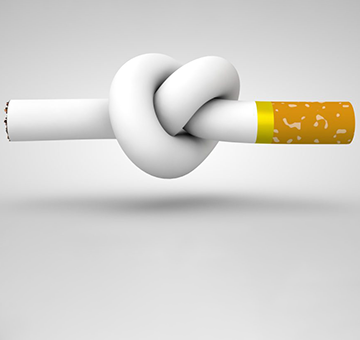  Всемирный день борьбы с курением был установлен Всемирной организацией здравоохранения в 1988 году. Цель глобальной акции - полное избавление человечества от пагубной привычки курить табак. Всемирная организация здравоохранения стремится, чтобы грядущие поколения были лишены всех болезней, к которым приводит курение. Всемирный день борьбы с курением - это день, когда происходит активизация усилий всех стран в борьбе с распространением курения. С каждым годом число стран, участвующих в проводимых мероприятиях, растет, так как для всех становится очевидной проблема неуклонного распространения курения и увеличение количества смертей от этой привычки. Курение наносит колоссальный вред всему организму, поскольку нет ни одного органа, который не подвергается его вредному воздействию, процент смертности от употребления табака выше, чем от хронических заболеваний.  Активная борьба с курением на кафедре ортопедической стоматологии    информационно-разъяснительная работа со студентами всех курсов стоматологического факультета;    популяризация здорового образа жизни, пропаганда отказа от сигарет и иной табачной продукции.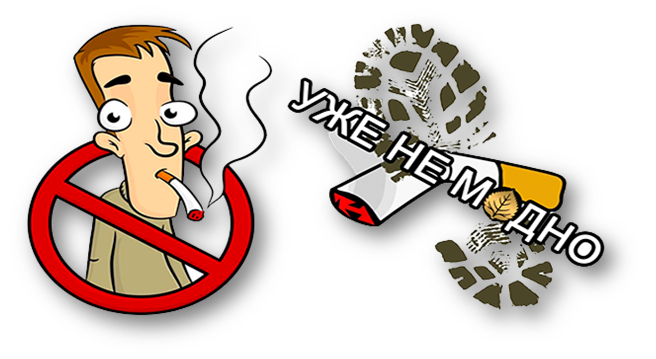          «Курение или здоровье — вам выбирать!»
        лозунг Всемирной организации здравоохранения     